ИЗMEНA КOНКУРСНE ДOКУMEНTAЦИJE 2Страна 5 од 32, (поглавље 3 - ОПИС ПРЕДМЕТА ЈАВНЕ НАБАВКЕ)Страна 5 од 32, (поглавље 3 - ОПИС ПРЕДМЕТА ЈАВНЕ НАБАВКЕ)Измене су обележена другом бојом.ПАРТИЈА 1.: Уље за ложење - Мазут (ниско сумпорни  НСГ-С или одговарајуће)Наручилац захтева да садржај сумпора буде маx 1% за уље за ложење ниско сумпорно–НСГ-С или одговарајуће. Наручилац захтева да доња топлотна вредност уља не буде мања од 40,50 МЈ/кг, а у случају сумње наручиоца у топлотну вредност уља, наручилац ће узорак уља послати у акредитовану лабораторију на анализу. ПАРТИЈА 2.: Уље за ложење - Екстра лако (гасно уље екстра лако евро–ЕЛ или одговарајуће)Наручилац захтева да садржај сумпора буде маx 1% за гасно уље екстра лако евро-ЕЛ  или одговарајуће. Наручилац захтева да доња топлотна вредност уља не буде мања од 42,00 МЈ/кг,   а у случају сумње наручиоца у топлотну вредност  уља, наручилац ће узорак уља послати у акредитовану лабораторију на анализу.КЛИНИЧКИ ЦЕНТАР ВОЈВОДИНЕKLINIČKI CENTAR VOJVODINE21000 Нови Сад, Хајдук Вељкова 1телефон: +381 21/484 3 484www.kcv.rs, e-mail: uprava@kcv.rs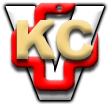 